         К А Р А Р                                                                        ПОСТАНОВЛЕНИЕ02.07.2021                                                                                                          №  102      «О внесении изменений в постановление администрации от 28 декабря 2020 года №136  «Об утверждении перечня  кодов подвидов доходов по видам доходов главных администраторов доходов бюджета сельского поселения Скворчихинский сельсовет муниципального района Ишимбайский район Республики Башкортостан»  В соответствии с пунктом 9 статьи 20 Бюджетного кодекса Российской Федерациип о с т а н о в л я ю:1.Дополнить приложение к постановлению администрации «Об утверждении перечня  кодов подвидов доходов по видам доходов главных администраторов доходов бюджета сельского поселения Скворчихинский сельсовет муниципального района Ишимбайский район Республики Башкортостан» по коду бюджетной классификации:       000 117 15030 10 000150 «Инициативные платежи, зачисляемые в бюджеты сельских поселений» следующим кодом подвида доходов:        2.Контроль за исполнением настоящего постановления оставляю за собой.        3.Настоящее постановление вступает в силу с 1 января 2021 года.Глава сельского поселения                                                         С. А. ГерасименкоБашҡортостан Республикаһы Ишембай районы муниципаль районы Скворчиха ауыл советы  ауыл биләмәһе хакимиәте   Мәктәп урамы, 8, Скворчиха  ауылы, Ишембай районы, Башкортостан РеспубликаһыТел. Факс: 8(34794) 2-88-74, e-mail: mail@skvorhiha.ru	ОГРН 1020201773327,		 ИНН 0226001302 КПП 026101001	Р/с 40204810700000001210 отделение – НБ Республика Башкортостан г.Уфа, БИК 048073001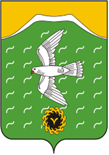 Администрация  сельского поселения Скворчихинский сельсовет    муниципального района  Ишимбайский район   Республики БашкортостанШкольная ул., д.8, с.Скворчиха, Ишимбайский район, Республика Башкортостан, 453226Тел. Факс: 8(34794) 2-88-74, e-mail: mail@skvorhiha.ruОГРН 1020201773327, ИНН 0226001302 КПП 026101001,                                     Р/с 40204810700000001210 отделение – НБ Республика Башкортостан г.Уфа, БИК 0480730011001 150от физических лиц при реализации проектов развития   общественной инфраструктуры, основанных на местных инициативах2001 150от индивидуальных предпринимателей, юридических лиц при реализации проектов развития общественной  инфраструктуры, основанных на местных инициативах